ПРОЄКТ (19)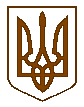 Білокриницька сільська радаРівненського району Рівненської областіВИКОНАВЧИЙ КОМІТЕТРІШЕННЯтравня   2021  року                                                                                          № Про присвоєння поштової адреси на земельну ділянку	Розглянувши  заяву  гр. Кяго Олександра Миколайовича про присвоєння  поштової адреси на земельну ділянку в с. Городище Рівненського району Рівненської області, взявши до уваги подані ним документи, керуючись п.п. 10 п.б ст. 30 Закону України «Про місцеве самоврядування в Україні», виконавчий комітет Білокриницької сільської радиВИРІШИВ:Гр. Кяго О.М. присвоїти поштову адресу земельну ділянку з кадастровим номером 5624683000:02:013:0337 – Рівненська область, Рівненський район, с. Городище, вул. Л. Українки, 22.  Сільський голова		                              		            Тетяна ГОНЧАРУК